ПРОЕКТ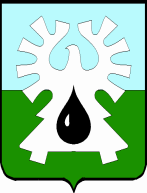 МУНИЦИПАЛЬНОЕ ОБРАЗОВАНИЕ ГОРОД УРАЙХанты-Мансийский автономный округ-ЮграАДМИНИСТРАЦИЯ ГОРОДА УРАЙКомитет по финансам администрации города УрайПРИКАЗот                                                                                                                                     № Об утверждении Порядка составления и ведениясводной бюджетной росписи бюджета городского округа город Урай, бюджетных росписей главных распорядителей средств бюджета городского округа город Урай (главных администраторов источников внутреннего финансирования дефицита бюджета городского округа город Урай) и лимитов бюджетных обязательств городского округа город Урай	В соответствии со статьями 217, 219.1 Бюджетного кодекса Российской Федерации:	1. Утвердить Порядок составления и ведения сводной бюджетной росписи бюджета городского округа город Урай, бюджетных росписей главных распорядителей средств бюджета городского округа город Урай (главных администраторов источников внутреннего финансирования дефицита бюджета городского округа город Урай) и лимитов бюджетных обязательств городского округа город Урай согласно приложению.	2. Настоящий приказ распространяет свое действие на правоотношения начиная с составления и ведения сводной бюджетной росписи бюджета городского округа город Урай, бюджетных росписей главных распорядителей средств бюджета городского округа город Урай (главных администраторов источников внутреннего финансирования дефицита бюджета городского округа город Урай) и лимитов бюджетных обязательств городского округа город Урай на 2019 год и на плановый период 2020 и 2021 годов.	3. Признать утратившим силу с 1 января 2019 года приказ Комитета по финансам администрации города Урай от 18.12.2015 №109/1-од «Об утверждении Порядка составления и ведения сводной бюджетной росписи бюджета городского округа город Урай, бюджетных росписей главных распорядителей средств бюджета городского округа город Урай (главных администраторов источников финансирования дефицита бюджета городского округа город Урай) и лимитов бюджетных обязательств городского округа город Урай».          	4. Опубликовать приказ в газете «Знамя» и разместить на официальном сайте органов местного самоуправления города Урай в информационно-телекоммуникационной сети «Интернет».   	5. Контроль за выполнением приказа возложить на начальника бюджетного управления Л.В.Зорину.Исполняющий обязанности председателя                                                          Л.В.Зорина                                                                                Приложение к приказу Комитета по финансам администрации города Урайот                        № Порядок составления и ведения сводной бюджетной росписи бюджета городского округа город Урай, бюджетных росписей главных распорядителей средств бюджета городского округа город Урай (главных администраторов источников внутреннего финансирования дефицита бюджета городского округа город Урай) и лимитов бюджетных обязательств городского округа город Урай Общие положения1. Настоящий Порядок разработан в соответствии с Бюджетным кодексом Российской Федерации в целях организации исполнения бюджета городского округа город Урай (далее – городской округ) по расходам и источникам внутреннего финансирования дефицита бюджета городского округа и определяет правила составления и ведения сводной бюджетной росписи бюджета городского округа (далее – сводная бюджетная роспись), бюджетных росписей главных распорядителей средств бюджета городского округа (главных администраторов источников внутреннего финансирования дефицита бюджета городского округа город Урай) (далее – бюджетная роспись) и лимитов бюджетных обязательств городского округа (далее – лимиты бюджетных обязательств).	2. Составление и ведение сводной бюджетной росписи, бюджетных росписей, лимитов бюджетных обязательств осуществляется с использованием специализированного программного обеспечения для автоматизации бюджетного процесса.   	3. В целях составления и ведения сводной бюджетной росписи, бюджетных росписей, лимитов бюджетных обязательств применяется бюджетная классификация Российской Федерации (далее - бюджетная классификация), перечень лицевых счетов и дополнительная классификация расходов бюджета городского округа (далее - дополнительная классификация).4. Дополнительная классификация используется для получения аналитической информации о расходах бюджета городского округа и включает:КОСГУ – аналитический классификатор операций сектора государственного управления;мероприятие – аналитический классификатор детализации расходов бюджета городского округа;тип средств бюджета – аналитический классификатор источников финансового обеспечения расходов бюджета городского округа.Дополнительная классификация расходов бюджета городского округа ведется Комитетом по финансам администрации города Урай (далее – Комитет по финансам) с использованием специализированного программного обеспечения для автоматизации бюджетного процесса.5. Распределение расходов бюджета городского округа по кодам дополнительной классификации осуществляется с учетом полученных от главных распорядителей средств бюджета городского округа данных в обоснованиях бюджетных ассигнований при формировании проекта Решения Думы города Урай о бюджете городского округа на очередной финансовый год и на плановый период.6. Формы документов, установленные настоящим Порядком, составляются и предоставляются на бумажных носителях и в электронном виде с использованием специализированного программного обеспечения для автоматизации бюджетного процесса.II. Состав сводной бюджетной росписи, порядок ее составления и утверждения 7. Сводная бюджетная роспись составляется Комитетом по финансам в соответствии со статьей 217 Бюджетного кодекса Российской Федерации.    	8. В состав сводной бюджетной росписи включаются:- бюджетные ассигнования по расходам бюджета городского округа на очередной финансовый год и на плановый период (показатели сводной бюджетной росписи расходов) в разрезе главных распорядителей средств бюджета городского округа (далее - главные распорядители), разделов, подразделов, целевых статей (муниципальных программ муниципального образования и непрограммных направлений деятельности) (далее – целевых статей), групп, подгрупп видов расходов классификации расходов бюджета городского округа по форме, согласно приложению 1 к настоящему Порядку;- бюджетные ассигнования по источникам внутреннего финансирования дефицита бюджета городского округа на очередной финансовый год и на плановый период (показатели сводной бюджетной росписи источников внутреннего финансирования дефицита бюджета городского округа) в разрезе главных администраторов источников внутреннего финансирования дефицита бюджета городского округа (далее - главные администраторы источников финансирования) и кодов классификации источников внутреннего финансирования дефицита бюджета городского округа, согласно приложению 1 к настоящему Порядку. 	9. Сводная бюджетная роспись утверждается председателем Комитета по финансам не менее чем за пять рабочих дня до начала очередного финансового года.10. Утвержденные показатели сводной бюджетной росписи должны соответствовать решению Думы города Урай о бюджете городского округа город Урай на очередной финансовый год и на плановый период (далее - Решение о бюджете).  11. Комитет по финансам не позднее трех дней после утверждения сводной бюджетной росписи размещает ее на официальном сайте органов местного самоуправления города Урай в информационно-телекоммуникационной сети «Интернет» по форме, согласно приложению 1 к настоящему Порядку.  12. Бюджетные ассигнования по расходам бюджета городского округа и бюджетные ассигнования по источникам внутреннего финансирования дефицита бюджета городского округа на плановый период утвержденного бюджета текущего финансового года прекращают свое действие со дня вступления в силу Решения о бюджете.III. Лимиты бюджетных обязательств   13.	Лимиты бюджетных обязательств главным распорядителям утверждаются председателем Комитета по финансам на очередной финансовый год и на плановый период в разрезе главных распорядителей, разделов, подразделов, целевых статей, групп, подгрупп и элементов видов расходов по форме согласно приложению 2 к настоящему Порядку.  14.	Лимиты бюджетных обязательств утверждаются в пределах бюджетных ассигнований, установленных Решением о бюджете, за исключением лимитов бюджетных обязательств по условно утвержденным расходам бюджета городского округа и лимитов бюджетных обязательств по зарезервированным бюджетным ассигнованиям.IV. Доведение показателей сводной бюджетной росписи и лимитов бюджетных обязательств до главных распорядителей (главных администраторов источников финансирования)15.	Комитет по финансам в течение двух рабочих дней со дня утверждения сводной бюджетной росписи доводит до главных распорядителей (главных администраторов источников финансирования) показатели сводной бюджетной росписи по соответствующим кодам бюджетной и дополнительной классификации расходов бюджета городского округа в формах уведомлений о бюджетных ассигнованиях, установленных приложениями 3 и 4 к настоящему Порядку.16. Лимиты бюджетных обязательств доводятся до главных распорядителей по соответствующим кодам бюджетной и дополнительной классификации расходов бюджета городского округа в форме уведомления о лимитах бюджетных обязательств, установленного приложением 5 к настоящему Порядку, одновременно с утвержденными показателями сводной бюджетной росписи расходов.	17.	При оформлении уведомлений о бюджетных ассигнованиях и лимитах бюджетных обязательств с использованием специализированного программного обеспечения для автоматизации бюджетного процесса указывается код вида изменений 00.00.0 «Показатели сводной бюджетной росписи, утвержденные в соответствии с Решением о бюджете» и вид плана 1.00 «Роспись».   V. Ведение сводной бюджетной росписии изменение сводной бюджетной росписи, лимитов бюджетных обязательств18. Комитет по финансам осуществляет ведение сводной бюджетной росписи, а также изменение сводной бюджетной росписи, лимитов бюджетных обязательств посредством внесения изменений в показатели сводной бюджетной росписи, лимиты бюджетных обязательств в форме справок об изменении показателей сводной бюджетной росписи и лимитов бюджетных обязательств.Внесение изменений в сводную бюджетную роспись и лимиты бюджетных обязательств осуществляется по предложениям главных распорядителей (главных администраторов источников финансирования), оформленных заявками об изменении показателей сводной бюджетной росписи, лимитов бюджетных обязательств.19. Главные распорядители (главные администраторы источников финансирования) в соответствии с основаниями, установленными пунктом 3 статьи 217 Бюджетного кодекса Российской Федерации, и дополнительными основаниями, установленными Решением о бюджете, предоставляют в Комитет по финансам заявки об изменении показателей сводной бюджетной росписи, лимитов бюджетных обязательств в следующем порядке:19.1. Главные распорядители на бумажном носителе за подписью руководителя предоставляют в Комитет по финансам предложения о внесении изменений в сводную бюджетную роспись и лимиты бюджетных обязательств с приложением мотивированных обоснований предлагаемых изменений и заполняют с использованием специализированного программного обеспечения для автоматизации бюджетного процесса заявки об изменении показателей сводной бюджетной росписи расходов, лимитов бюджетных обязательств по соответствующим кодам бюджетной и дополнительной классификации расходов бюджета городского округа по формам согласно приложениям 7, 9 к настоящему Порядку. Изменения показателей сводной бюджетной росписи расходов, лимитов бюджетных обязательств по соответствующим кодам бюджетной и дополнительной классификации в части изменений объема субсидий бюджетным и автономным учреждениям городского округа на финансовое обеспечение выполнения муниципального задания на оказание муниципальных услуг (выполнение работ) (увеличение, сокращение субсидий) допускается в случае:изменения муниципального задания;изменения нормативных затрат на оказание муниципальных услуг (выполнение работ) (при необходимости) в случае внесения изменений в нормативные правовые акты Российской Федерации, Ханты-Мансийского автономного округа – Югры (далее – автономный округ), городского округа;изменения законодательства Российской Федерации, автономного округа, городского округа о налогах и сборах, в том числе в случае отмены ранее установленных налоговых льгот.Главные распорядители в качестве мотивированных обоснований предлагаемых изменений показателей сводной бюджетной росписи, лимитов бюджетных обязательств по соответствующим кодам бюджетной и дополнительной классификации расходов бюджета городского округа представляют в Комитет по финансам проекты приказов об утверждении (изменении) значений нормативных затрат на оказание муниципальных услуг (выполнение работ), принятые нормативные правовые акты Российской Федерации, автономного округа, городского округа (проекты изменений в нормативные правовые акты); расчет (ы) объема субсидий на выполнение муниципального задания.19.2. Главные распорядители принимают письменные обязательства о недопущении образования кредиторской задолженности по предлагаемым изменениям показателей сводной бюджетной росписи расходов и лимитов бюджетных обязательств, предусматривающим уменьшение бюджетных ассигнований, и предоставляют их в Комитет по финансам. 19.3. При внесении изменений в показатели сводной бюджетной росписи расходов, лимиты бюджетных обязательств на суммы средств, выделяемых главным распорядителям за счет средств резервного фонда администрации города Урай, помимо документов, предусмотренных подпунктом 19.1 пункта 19 настоящего Порядка, главным распорядителем прилагается копия постановления администрации города Урай о выделении указанных средств, принятого в установленном порядке.	19.4. Уменьшение бюджетных ассигнований, предусмотренных на исполнение публичных нормативных обязательств и обслуживание муниципального долга, для увеличения иных бюджетных ассигнований без внесения изменений в Решение о бюджете не допускается.19.5. По бюджетным инвестициям в объекты капитального строительства муниципальной собственности изменения показателей сводной бюджетной росписи расходов, лимитов бюджетных обязательств производятся на основании изменений в муниципальную программу городского округа.19.6. При представлении главными распорядителями предложений по внесению изменений в сводную бюджетную роспись, не допускается перераспределение на иные цели бюджетных ассигнований, предусмотренных на:а) уплату налога на имущество учреждений;б) оплату труда и начисления на выплаты по оплате труда, за исключением исполнения требований по исполнительным листам, выплат выходных пособий, выплат в связи с назначением пенсии за выслугу лет, выплат работникам, муниципальным служащим среднемесячного заработка на период трудоустройства при их увольнении в связи с ликвидацией либо реорганизацией учреждения, иными организационно-штатными мероприятиями, приводящими к сокращению численности работников учреждения;в) реализацию указов Президента Российской Федерации по поэтапному повышению оплаты труда отдельным категориям работников бюджетной сферы.	19.7. Главные администраторы источников финансирования заполняют с использованием специализированного программного обеспечения для автоматизации бюджетного процесса заявки об изменении показателей сводной бюджетной росписи источников внутреннего финансирования дефицита бюджета городского округа по форме согласно приложению 8 к настоящему Порядку и предоставляют их в Комитет по финансам на бумажном носителе за подписью руководителя и приложением мотивированных обоснований предлагаемых изменений.19.8. Оформление заявок об изменении сводной бюджетной росписи, лимитов бюджетных обязательств главными распорядителями (главными администраторами источников финансирования) осуществляется по основаниям, установленным пунктом 3 статьи 217 Бюджетного кодекса Российской Федерации, и дополнительным основаниям, установленным Решением о бюджете, с указанием вида плана 2.00 "Уведомление" и присвоением следующих кодов вида изменений:01.00.0 - Изменения, вносимые в сводную бюджетную роспись в случае принятия решения о внесении изменений в Решение о бюджете;02.00.0 - Внесение изменений в сводную бюджетную роспись, лимиты бюджетных обязательств без внесения изменений в Решение о бюджете. 	По данному коду отражаются изменения, вносимые в сводную бюджетную роспись, лимиты бюджетных обязательств, со следующей детализацией:02.01.0 - Изменения, вносимые в случае перераспределения бюджетных ассигнований на социальное обеспечение населения (в том числе на исполнение публичных нормативных обязательств городского округа);02.02.0 - Изменения, вносимые в случае изменения функций и полномочий главных распорядителей бюджетных средств, получателей бюджетных средств, а также в связи с передачей муниципального имущества, изменением подведомственности получателей бюджетных средств;02.03.0 - Изменения, вносимые в случае исполнения судебных актов, предусматривающих обращение взыскания на средства бюджета городского округа и (или) предусматривающих перечисление этих средств в счет оплаты судебных издержек, увеличения подлежащих уплате казенным учреждением сумм налогов, сборов, пеней, штрафов, а также социальных выплат (за исключением выплат, отнесенных к публичным нормативным обязательствам), установленных законодательством Российской Федерации;02.04.0 - Изменения, вносимые в случае использования (перераспределения) средств резервного фонда администрации города Урай, а также средств, иным образом зарезервированных в составе утвержденных бюджетных ассигнований;02.05.0 - Изменения, вносимые в случае перераспределения бюджетных ассигнований, предоставляемых на конкурсной основе;02.06.0 - Изменения, вносимые в случае увеличения (сокращения) объема бюджетных ассигнований за счет субвенций, субсидий и иных межбюджетных трансфертов, имеющих целевое назначение, и безвозмездных поступлений от физических и юридических лиц сверх объемов, утвержденных Решением о бюджете;02.07.0 - Изменения, вносимые в случае изменения типа (подведомственности) муниципальных учреждений и организационно-правовой формы государственных унитарных предприятий;02.08.0 - Изменения, вносимые по основаниям, установленным пунктом 2 статьи 232 Бюджетного кодекса Российской Федерации;02.09.0 - Изменения, вносимые в случае увеличения бюджетных ассигнований по разделам, подразделам, целевым статьям и видам расходов классификации расходов бюджета за счет средств, образовавшихся в связи с экономией в текущем финансовом году бюджетных ассигнований на оказание муниципальных услуг, в пределах общего объема бюджетных ассигнований, предусмотренных главному распорядителю средств бюджета городского округа в текущем финансовом году на указанные цели, при условии, что увеличение бюджетных ассигнований по соответствующему виду расходов не превышает 10 процентов;02.10.0 - Изменения, вносимые в случае уменьшения бюджетных ассигнований на сумму, израсходованную получателями бюджетных средств незаконно или не по целевому назначению;02.11.0 - Изменения, вносимые в связи с перераспределением бюджетных ассигнований по иным основаниям, установленным Бюджетным кодексом Российской Федерации, и дополнительным основаниям, установленным Решением о бюджете.19.9. Предложения по внесению изменений в сводную бюджетную роспись, предусматривающих уточнение объемов бюджетных ассигнований на реализацию муниципальных программ, подпрограмм и основных мероприятий, предоставляются главным распорядителем в Комитет по финансам с учетом согласования с ответственными исполнителями муниципальных программ.20. При внесении изменений в показатели сводной бюджетной росписи и лимиты бюджетных обязательств в связи с изменениями, вносимыми в случае изменения функций и полномочий главных распорядителей бюджетных средств, получателей бюджетных средств, а также в связи с передачей муниципального имущества, изменением подведомственности получателей бюджетных средств предоставляется информация о приеме (передаче) сумм бюджетных ассигнований и сумм лимитов бюджетных обязательств по всем кодам бюджетной и дополнительной классификации расходов бюджета городского округа, согласованный принимающей и передающей сторонами.21. Рассмотрение заявок главных распорядителей (главных администраторов источников финансирования) об изменении сводной бюджетной росписи, лимитов бюджетных обязательств в Комитете по финансам осуществляется в следующем порядке:21.1. Комитет по финансам в течение десяти рабочих дней со дня получения от главного распорядителя (главного администратора источников финансирования) полного пакета документов на внесение изменений в показатели сводной бюджетной росписи, лимиты бюджетных обязательств осуществляет контроль на соответствие вносимых изменений бюджетному законодательству Российской Федерации, законодательству автономного округа, муниципальным правовым актам городского округа настоящего Порядка, утвержденным показателям сводной бюджетной росписи, лимитам бюджетных обязательств и принимает решение об их утверждении или отклонении.21.2. Специалист Комитета по финансам, курирующий по направлениям соответствующего главного распорядителя (главного администратора источников финансирования) (далее - отраслевой куратор), рассматривает обоснованность заявки главного распорядителя (главного администратора источников финансирования) о внесении изменений в показатели сводной бюджетной росписи, лимиты бюджетных обязательств, согласовывает свои действия с председателем Комитета по финансам, и в случае положительного рассмотрения оформляет справку об изменении показателей сводной бюджетной росписи, лимитов бюджетных обязательств по соответствующим кодам бюджетной и дополнительной классификации расходов бюджета городского округа по формам согласно приложениям 9, 10, 11 настоящего Порядка и направляет на подпись начальнику бюджетного управления Комитета по финансам.21.3. Один экземпляр справки об изменении показателей сводной бюджетной росписи, лимитов бюджетных обязательств направляется главному распорядителю (главному администратору источников финансирования), второй экземпляр остается в отделе сводного бюджетного планирования и использования бюджета бюджетного управления Комитета по финансам.22. При внесении изменений в показатели сводной бюджетной росписи расходов, лимиты бюджетных обязательств по средствам, выделяемым главным распорядителям из резервного фонда администрации города Урай на основании постановления администрации города Урай о выделении указанных средств, главный распорядитель оформляет заявки об изменении показателей сводной бюджетной росписи расходов и лимитов бюджетных обязательств, на основании которых отраслевой куратор оформляет с использованием специализированного программного обеспечения для автоматизации бюджетного процесса справки об изменении показателей сводной бюджетной росписи расходов и лимитов бюджетных обязательств по соответствующим кодам бюджетной и дополнительной классификации расходов бюджета городского округа по формам согласно приложениям 10, 12 к настоящему Порядку.23. При внесении изменений в показатели сводной бюджетной росписи расходов, лимиты бюджетных обязательств в случае уменьшения бюджетных ассигнований на сумму, израсходованную получателями бюджетных средств незаконно или не по целевому назначению, по предписаниям контрольных органов Ханты-Мансийского автономного округа – Югры и города Урай, отраслевой куратор оформляет с использованием специализированного программного обеспечения для автоматизации бюджетного процесса справки об изменении показателей сводной бюджетной росписи расходов и лимитов бюджетных обязательств по соответствующим кодам бюджетной и дополнительной классификации расходов бюджета городского округа по формам согласно приложениям 10, 12 к настоящему Порядку.24. В случаях, установленных пунктом 3 статьи 217 Бюджетного кодекса Российской Федерации, и по дополнительным основаниям, установленным Решением о бюджете, внесение изменений в сводную бюджетную роспись и лимиты бюджетных обязательств осуществляется с учетом предложений главного распорядителя (главного администратора источников финансирования) на основании решения председателя Комитета по финансам без внесения изменений в Решение о бюджете.25. Внесение изменений в показатели сводной бюджетной росписи расходов, лимиты бюджетных обязательств по межбюджетным трансфертам из бюджета автономного округа, в части всех видов дотаций, субсидий, субвенций и иных межбюджетных трансфертов, осуществляется на основании уведомлений о предоставлении субсидии, субвенции, иного межбюджетного трансферта, имеющего целевое назначение, направленных Департаментом финансов Ханты-Мансийского автономного округа – Югры в адрес Комитета по финансам.26. В случае отклонения предлагаемых изменений в показатели сводной бюджетной росписи расходов, лимиты бюджетных обязательств Комитет по финансам отклоняет заявки, заполненные с использованием специализированного программного обеспечения для автоматизации бюджетного процесса, и уведомляет главного распорядителя об отклонении предлагаемых изменений с указанием причины.27. Внесение изменений в показатели сводной бюджетной росписи, лимиты бюджетных обязательств осуществляется не позднее двух рабочих дней до окончания текущего финансового года, за исключением расходов за счет межбюджетных трансфертов, предоставляемых из федерального бюджета и бюджета автономного округа на обеспечение доли софинансирования межбюджетных субсидий из федерального бюджета, безвозмездных поступлений от физических и юридических лиц.VI. Состав бюджетной росписи, порядок ее составления и утверждения,утверждение лимитов бюджетных обязательств (бюджетных ассигнований)28. В состав бюджетной росписи включаются: 	бюджетные ассигнования по расходам главного распорядителя (показатели бюджетной росписи расходов) на очередной финансовый год и на плановый период в разрезе получателей средств бюджета городского округа, подведомственных главному распорядителю, по кодам бюджетной классификации расходов бюджета городского округа;бюджетные ассигнования по источникам внутреннего финансирования дефицита бюджета городского округа главного администратора источников финансирования (показатели бюджетной росписи источников внутреннего финансирования дефицита бюджета городского округа) на очередной финансовый год и на плановый период в разрезе администраторов источников финансирования и кодов классификации источников внутреннего финансирования дефицита бюджета.29. Бюджетная роспись составляется и утверждается главным распорядителем (главным администратором источников финансирования) в соответствии с показателями сводной бюджетной росписи по соответствующему главному распорядителю (главному администратору источников финансирования) по форме согласно приложению 12 к настоящему Порядку.30. Лимиты бюджетных обязательств главного распорядителя утверждаются в пределах, доведенных до главного распорядителя лимитов бюджетных обязательств по форме согласно приложению 13 к настоящему Порядку.VII. Доведение бюджетной росписи, лимитов бюджетных обязательств31. Главные распорядители (главные администраторы источников финансирования) доводят показатели бюджетной росписи до соответствующих подведомственных получателей средств бюджета городского округа  до начала очередного финансового года, за исключением случаев, предусмотренных статьями 190 и 191 Бюджетного кодекса Российской Федерации, в форме уведомлений о бюджетных ассигнованиях, согласно приложениям 14, 15 к настоящему Порядку.32. Доведение лимитов бюджетных обязательств главными распорядителями до находящихся в их ведении получателей средств бюджета городского округа осуществляется в пределах лимитов бюджетных обязательств, установленных для главного распорядителя, согласно приложению 16 к настоящему Порядку.VIII. Ведение бюджетной росписи и изменение бюджетной росписи, лимитов бюджетных обязательств33. Главный распорядитель (главный администратор источников финансирования) осуществляет ведение бюджетной росписи, а также изменение бюджетной росписи, лимитов бюджетных обязательств посредством внесения изменений в показатели бюджетной росписи, лимиты бюджетных обязательств (далее - изменение бюджетной росписи, лимитов бюджетных обязательств).34. Изменение бюджетной росписи, лимитов бюджетных обязательств, приводящее к изменению показателей сводной бюджетной росписи, осуществляется в соответствии с основаниями, установленными пунктом 3 статьи 217 Бюджетного кодекса Российской Федерации, и с учетом дополнительных оснований, установленных Решением о бюджете.Изменение бюджетной росписи, лимитов бюджетных обязательств осуществляется с присвоением кодов видов изменений, установленных подпунктом 19.8 пункта 19 настоящего Порядка.35. Решение Комитета по финансам в форме справки об изменении показателей сводной бюджетной росписи, лимитов бюджетных обязательств служит основанием для внесения главным распорядителем соответствующих изменений в показатели его бюджетной росписи, лимиты бюджетных обязательств.Главный распорядитель обязан в течение трех рабочих дней со дня получения документов, указанных в подпункте  21.3 пункта 21 настоящего Порядка, внести изменения в показатели своей бюджетной росписи, лимиты бюджетных обязательств, оформив справки об изменении: бюджетных ассигнований согласно приложению 17 к настоящему Порядку, лимитов бюджетных обязательств согласно приложению 18 к настоящему Порядку для последующего доведения их до получателей средств бюджета городского округа.